FAKULTNÍ THOMAYEROVA NEMOCNICEVÍDEŇSKÁ 800140 59 PRAHA 4 - KRČAdresát: EKOFILTR spol. s r.o. Divnice 134 763 21 SlavičínPřipravil, podpisInvestice:Provoz:        XOBJEDNÁVKA Č.                  00674-076-2024Středisko: 39142Datum vystavení:               25/04/2024Dodací lhůta:                     30/05/2024Dopravní dispozice:  FTN – pavilon G2 JIPVyřizuje/telefon:Bankovní spojení: ČNB 20001-36831041/0710Věc, popis: Validace čistých prostor vč. výměny kapsových a hepa filtrů, termín realizace 5_2024.Kontaktní osoba(y)/telefon:ZKO: 371 97 000   IČO: 00064 190    DIČ: CZ00064190Cena bez DPH:        77.556,00 KčNa faktuře uvádějte vždy číslo objednávky a splatnost faktur 60 dní+60 dní bez penalizace. Fakturu vystaví dodavatel do 7 pracovních dní a zašle na e-mail: faktura@ftn.czProhlášení dodavatele: S obsahem objednávky souhlasím a objednávku přijímám.Datum: _______29.04.2024___________________Za dodavatele, podpis, razítko: __________________________________________SchválilSchválilSchválil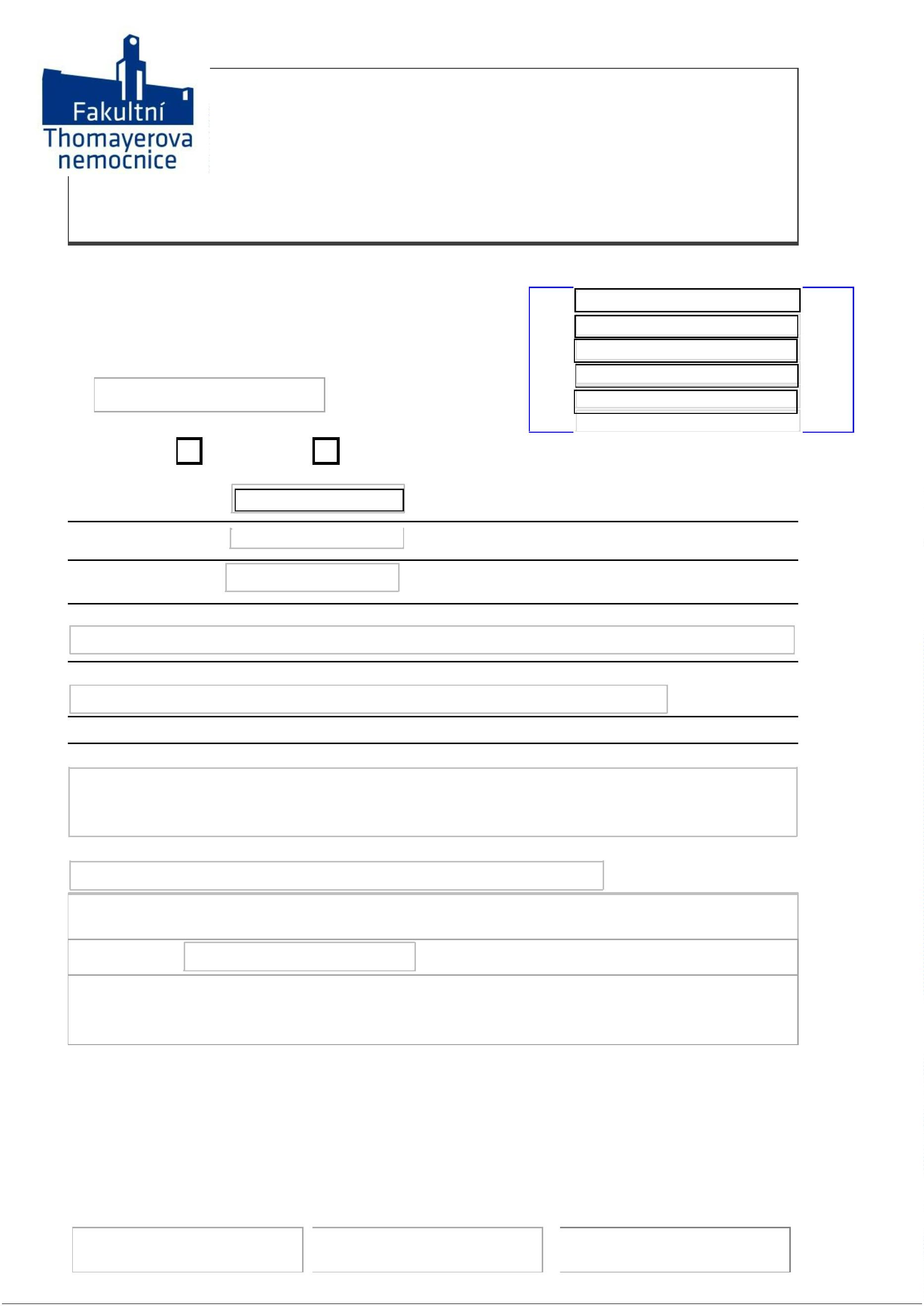 